ESCUELA SUPERIOR POLITECNICA DEL LITORALFACULTAD DE INGENIERÍA EN ELECTRICIDAD Y COMPUTACIÓNEXAMEN 3ra Evaluación    CONTROLES INDUSTRIALES ELÉCTRICOS  PARALELO 1  PROF: ING. OTTO ALVARADO    	       15/Sept/2010               IT-2010 NOMBRE ALUMNO:PRIMER TEMA (25 ptos)Diseñe el circuito de fuerza y control de un motor DC shunt que cumpla las siguientes condiciones:                 (18 ptos)Arranque en ambos sentidos de giro mediante dos pasos de resistencia y relés de tiempo definido electrónico.Frenado contracorriente considerando que la resistencia de frenado limita el valor pico Ifrenado al mismo valor del pico de la Iarr.Para arrancar en cualquier dirección de giro se debe garantizar que el motor este detenido.Bosqueje y justifique la curva Ia vs t cuando arranca y luego de paro al motor.                                     (7 ptos)SEGUNDO TEMA (25 PTOS)Diseñe el circuito de control para gobernar el funcionamiento de 4 motores que arrancan en forma directa y regulan un proceso industrial de acuerdo a las siguientes condiciones:El proceso inicia arrancando el motor 1 y 10 segundos después automáticamente energiza el motor 2, el cual funciona solo mientras lo hace el motor 1. El motor 1 se puede parar en cualquier momento.El motor 3 funciona cuando el motor 1 y 2 están funcionando y la temperatura del proceso es mayor igual a una temperatura critica.El motor 4 funciona cuando el motor 3 ha funcionado y una celda fotoconductora prende el motor 4 durante el día y lo apaga en la noche.El disparo del relé de sobrecarga del motor 1 o el apagado del mismo debe detener todos los motores.Los motores 2, 3 y 4 tienen su respectiva protección térmica.TERCER TEMA (30 PTOS)Diseñe los circuitos de fuerza y control de un MIJA trifásico que cumpla con las siguientes especificaciones: (20 ptos)Arranque por autotransformador en transición cerrada en ambas direcciones de giro.Inversión de giro.Considerando que la Inom del motor es 50 A y que al arrancar a tensión nominal la corriente es 300 A y el sistema de alimentación máximo permite 200 A y para poder mover la carga mecánica la Iarr mínima debe ser 100 A, para estas condiciones determine el rango del tap del auto transformador y de la corriente absorbida por el motor.                 (10 ptos)CUARTO TEMA (20 PTOS)Convierta el diagrama de relés a su correspondiente circuito lógico de control estático.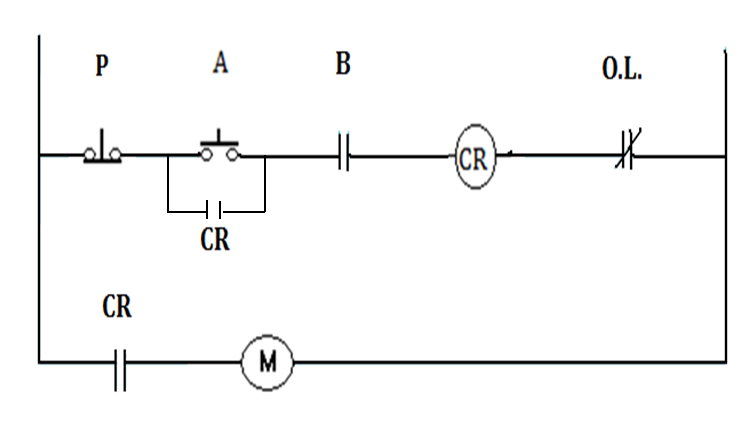 Escriba las ecuaciones lógicas de activación y desactivación de CR.